CCNR-ZKR/ADN/WP.15/AC.2/29/INF.9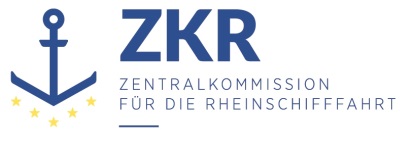 1. Juli 2016Or.  DEUTSCHGEMEINSAME EXPERTENTAGUNG FÜR DIE DEM ÜBEREINKOMMEN ÜBER DIE INTERNATIONALE BEFÖRDERUNG VON GEFÄHRLICHEN GÜTERN AUF BINNENWASSERSTRASSENBEIGEFÜGTE VERORDNUNG (ADN)(SICHERHEITSAUSSCHUSS)(29. Tagung, Genf, 22. bis 26. August 2016)Punkt 4 b) zur vorläufigen TagesordnungVorschläge für Änderungen der dem ADN beigefügten Verordnung:Weitere Änderungsvorschläge		Zuweisung von Untergruppen in der Explosionsgruppe II B – Folgeänderungen		Vorgelegt von DeutschlandVerbundene Dokumente:CCNR-ZKR/ADN/36 - Draft amendments to the Regulations annexed to ADNCCNR-ZKR/ADN/WP.15/AC.2/58, Nrn. 42 – 44CCNR-ZKR/ADN/WP.15/AC.2/2016/30, Anhang 1, Abschnitt „1.2 Begriffsbestimmungen“CCNR-ZKR/ADN/WP.15/AC.2/2016/38, Nr. 2CCNR-ZKR/ADN/WP.15/AC.2/2016/42, Nrn. 2 und 31.	In der 28. Sitzung des Sicherheitsausschusses wurde beschlossen, die Untergruppen der Explosionsgruppe II B in das ADN einzuführen. Dabei hatte sich herausgestellt, dass noch weitere Folgeänderungen erforderlich sind (CCNR-ZKR/ADN/WP.15/AC.2/58 Punkt 10, Nr. 42 bis 44).2.	Außerdem stellte sich heraus, dass in den Vorschriften klargestellt werden muss, dass nicht nur die elektrischen Betriebsmittel entsprechend den Explosionsgruppen ausgewählt werden müssen. Auch die nichtelektrischen Betriebsmittel und autonomen Schutzsysteme müssen für die entsprechende Explosionsgruppe/Untergruppe geeignet sein.3.	Die Vorschriftentexte des ADN wurden eingehend überprüft und es wird vorgeschlagen, an drei Stellen Änderungen zur Klarstellung und in Zusammenhang mit der Einführung der Untergruppen der Explosionsgruppe II B vorzunehmen.Vorschlag 14.	In 1.2.1 Begriffsbestimmungen die Begriffsbestimmung für den Begriff „Explosionsgruppe:“ wie folgt neu formulieren (Änderungen zum bestehenden Text sind durch Streichung/Unterstreichung kenntlich gemacht):„Explosionsgruppe/Untergruppe: Einteilung der brennbaren Gase und Dämpfe nach ihrer Zünddurchschlagfähigkeit durch Spalte (Normspaltweite, bestimmt nach festgelegten Bedingungen) und/oder nach dem Mindestzündstromverhältnis sowie der zum Einsatz in explosionsgefährdeten Bereichen zugelassenen Betriebsmitteln (siehe EN IEC 60079-0:2012) Anlagen, Geräte und autonomen Schutzsysteme. Für autonome Schutzsysteme erfolgt eine Unterteilung der Explosionsgruppe II B in Untergruppen.“.Vorschlag 25.	Die in 3.2.3.3 Entscheidungsdiagramm, Schemata und Kriterien für die Festlegung der anwendbaren besonderen Vorschriften (Spalten (6) bis (20) der Tabelle C) Spalte (16): Bestimmung der Explosionsgruppe und in 3.2.4.3 Zuordnungskriterien für die Stoffe H. Spalte (16): Bestimmung der Explosionsgruppe jeweils enthaltene Tabelle ersetzen durch:Die Texte an den beiden oben genannten Fundstellen bleiben unverändert.***Explosions-gruppeNormspaltweite
in mmUntergruppe
von II BNormspaltweite
in mmII A> 0,9



II B



≥ 0,5 bis ≤ 0,9II B1> 0,85 bis ≤ 0,9



II B



≥ 0,5 bis ≤ 0,9II B2> 0,75 bis ≤ 0,85



II B



≥ 0,5 bis ≤ 0,9II B3> 0,65 bis ≤ 0,75



II B



≥ 0,5 bis ≤ 0,9II C< 0,5